1st QUARTER 2017 – 2018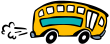 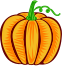 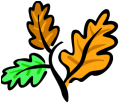 1st QUARTER 2017 – 20181st QUARTER 2017 – 20181st QUARTER 2017 – 20181st QUARTER 2017 – 2018MONDAYTUESDAYWEDNESDAYTHURSDAYFRIDAYSeptember 4     Labor Day        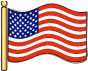 Schools and officesclosed5School begins for students 67811121314151819202122Professional Learning Day Schools and offices closed25 26272829October 234569101112131617181920Professional Learning Day Schools and offices closed23242526273031November 123678910End of Quarter½ day